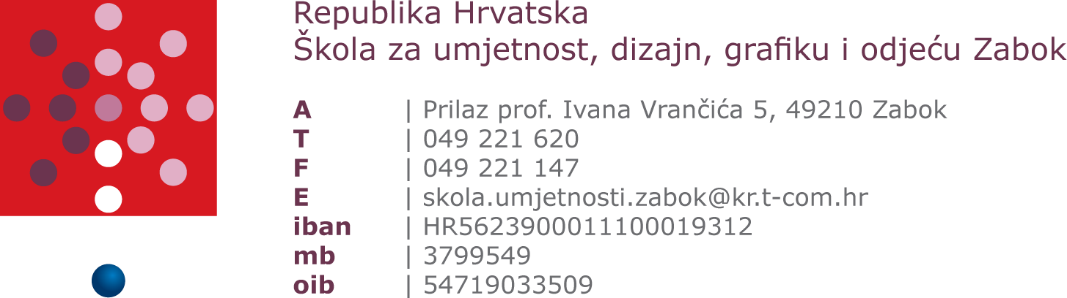 Natječaja: 003-25-07-2022Obavijest kandidatima prijavljenih na natječajRang lista kandidata prijavljenih na natječaj za radno mjestospremač/spremačica, 1. izvršitelj/ica na neodređeno i puno radno vrijeme Povjerenstvo za provedbu natječaja izradilo je rang-listu koja je predana ravnateljici. Ravnateljica sukladno odredbama Pravilnika o načinu i postupku kojim se svim kandidatima za zapošljavanje osigurava jednaka dostupnost javnim službama pod jednakim uvjetima te vrednovanje kandidata prijavljenih na natječaj Školskom odboru predlaže kandidata za zapošljavanje.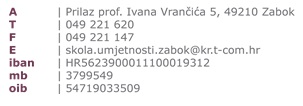 Zabok, 31. kolovoza 2022.REDNI BROJOSOBNA ŠIFRAOPĆI DIOPOSEBNI DIORAZGOVOR(INTERVJU)UKUPNO BODOVANAPOMENALAVANDA-1234569,5/1019,5LEPTIR-3972077/7,1514,15LEPTIR-2769697/613